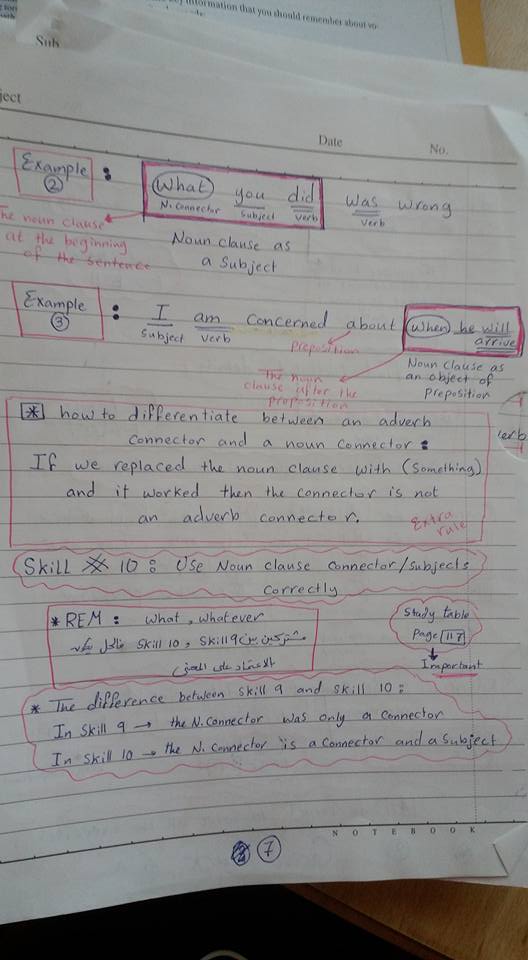 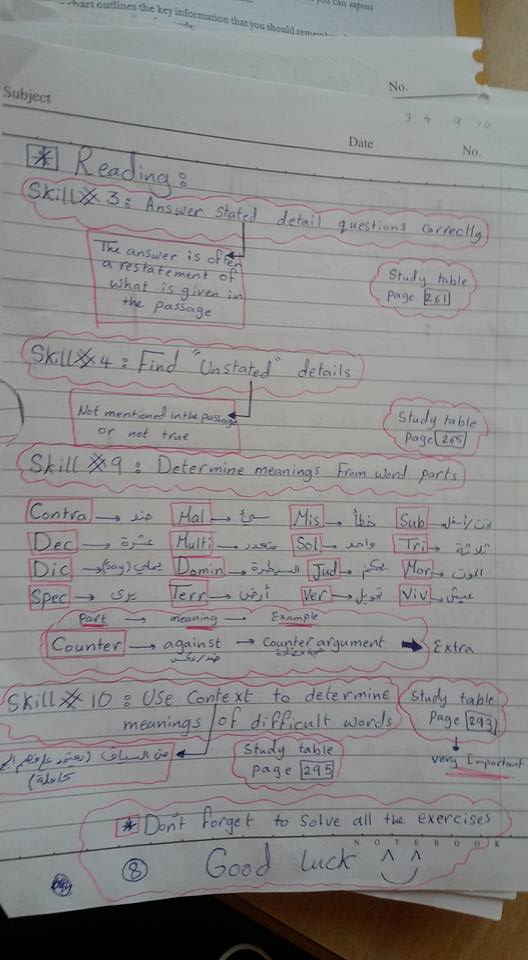 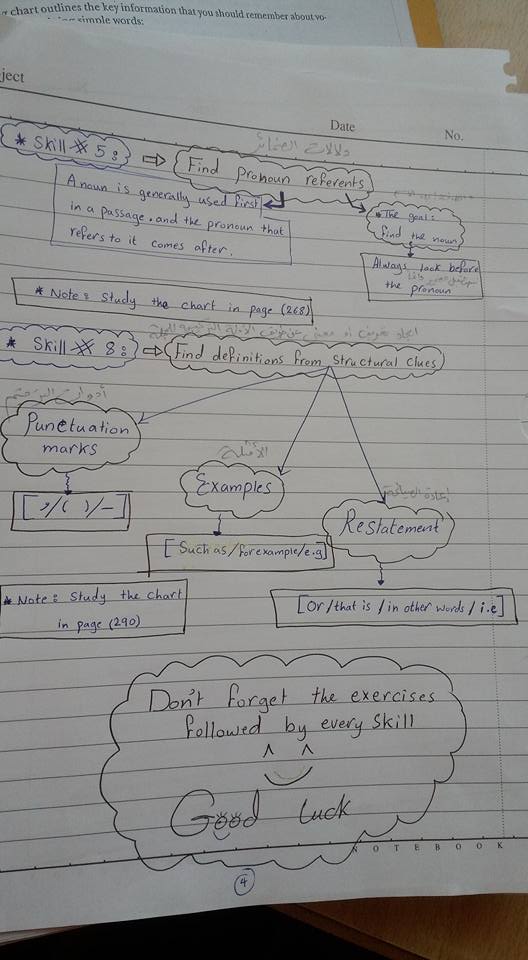 \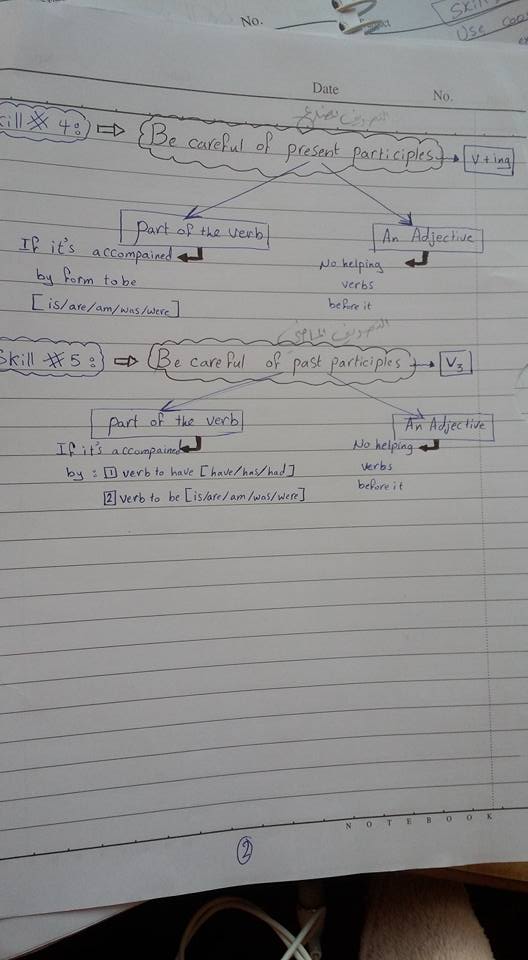 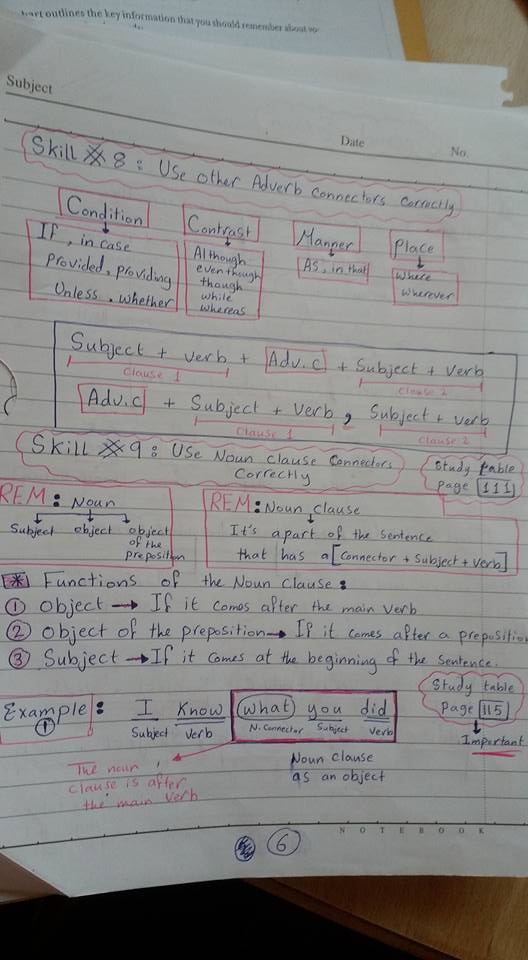 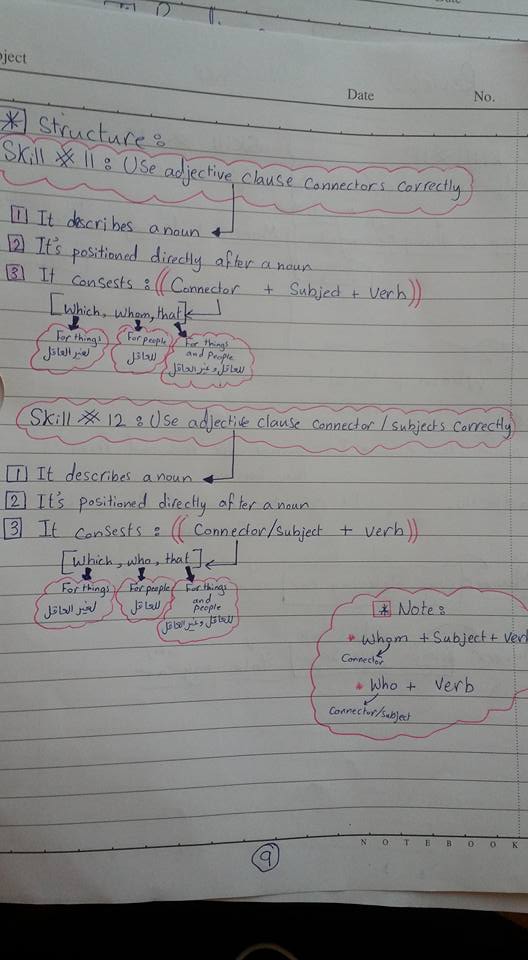 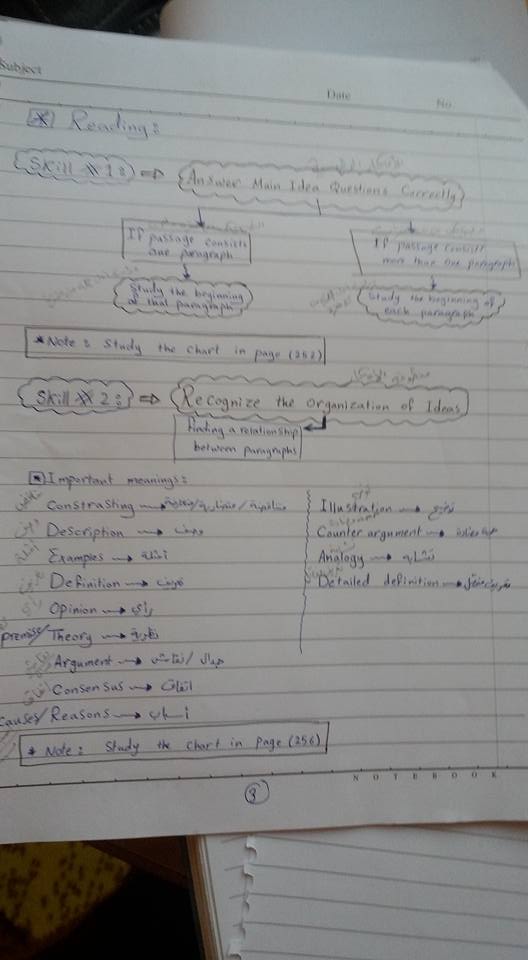 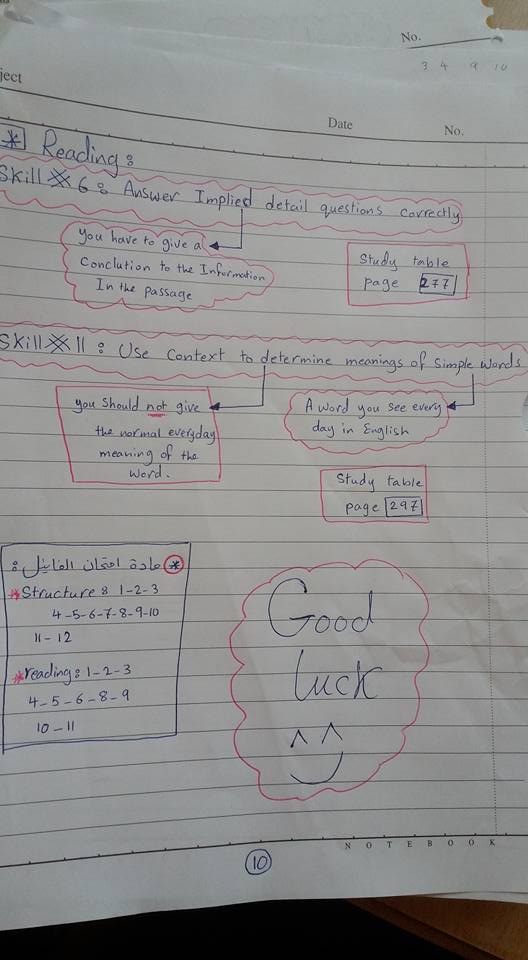 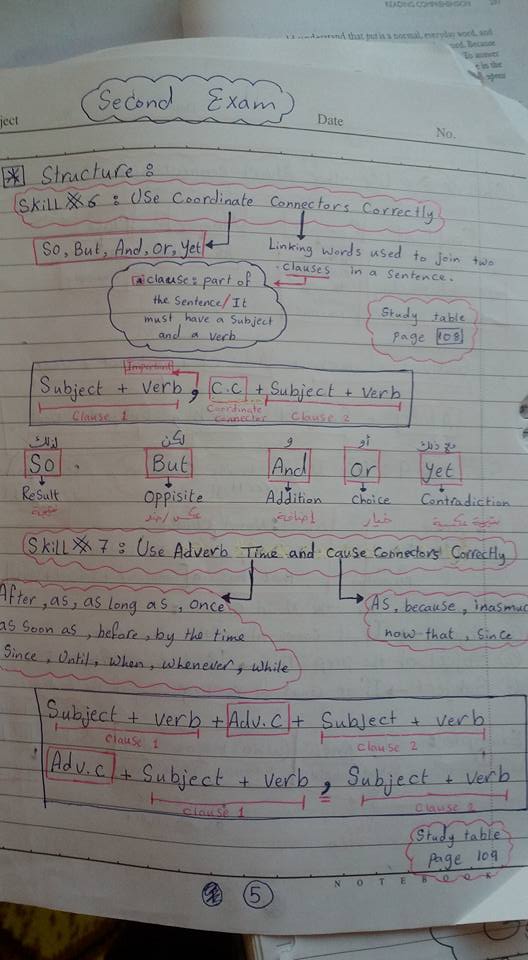 